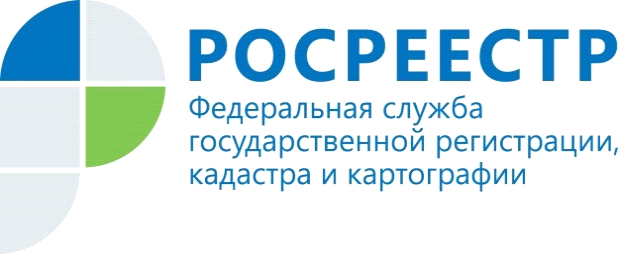 «Горячая линия» Росреестра по вопросам государственного земельного надзора7 июля 2017 года с 11.00 до 12.30 в Управлении Росреестра по Красноярскому краю состоится «горячая линия» по вопросам осуществления государственного земельного надзора. Телефон «горячей линии»: (391) 274-93-73 Что делать, если сосед самовольно занял часть вашего земельного участка?Что может стать поводом для проверки госземинспектора?Какие штрафы предусмотрены за нарушение земельного законодательства?Куда обратиться, если вам стала известна информация о нарушениях земельного законодательства?На эти и другие вопросы ответит начальник отдела государственного земельного надзора Управления Росреестра по Красноярскому краю Андрей Соломенников.Пресс-службаУправления Росреестра по Красноярскому краю: тел.: (391) 2-524-367, (391)2-524-356е-mail: pressa@r24.rosreestr.ruсайт: https://www.rosreestr.ru Страница «ВКонтакте» http://vk.com/to24.rosreestr